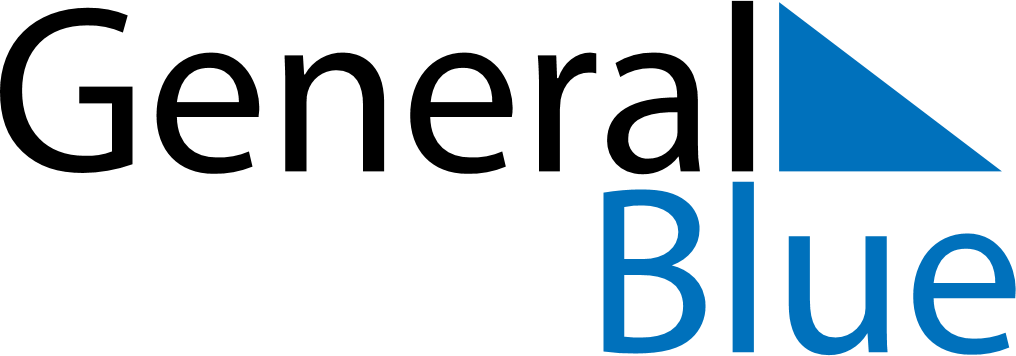 January 2025January 2025January 2025NicaraguaNicaraguaSUNMONTUEWEDTHUFRISAT1234New Year’s Day56789101112131415161718Birthday of Rubén Darío19202122232425262728293031